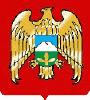 МЕСТНАЯ  АДМИНИСТРАЦИЯ ЭЛЬБРУССКОГО МУНИЦИПАЛЬНОГО РАЙОНА КАБАРДИНО-БАЛКАРСКОЙ РЕСПУБЛИКИКЪЭБЭРДЕЙ - БАЛЪКЪЭР РЕСПУБЛИКЭМ ХЫХЬЭ ЭЛЬБРУС МУНИЦИПАЛЬНЭ РАЙОНЫМ И ЩIЫПIЭ АДМИНИСТРАЦЭКЪАБАРТЫ-МАЛКЪАР РЕСПУБЛИКАНЫ ЭЛЬБРУС МУНИЦИПАЛ РАЙОНУНУ ЖЕР-ЖЕРЛИ АДМИНИСТРАЦИЯСЫ« 12» июля 2024 г.              О внесении изменений в Постановление местной администрации Эльбрусского муниципального района от 12.11.2020 № 503 
«О порядке обеспечения питанием обучающихся 5-11 классов муниципальных общеобразовательных учреждений Эльбрусского муниципального района»  По результатам рассмотрения протеста прокурора Эльбрусского района на постановление от  12.11.2020 №503 «О порядке обеспечения питанием обучающихся 5-11 классов муниципальных общеобразовательных учреждений Эльбрусского муниципального района» (далее - постановление) и принятием  Постановления Правительства РФ от 08.10.2020 № 1631 
"Об отмене нормативных правовых актов федеральных органов исполнительной власти, содержащих обязательные требования, соблюдение которых оценивается при проведении мероприятий по контролю при осуществлении федерального государственного санитарно-эпидемиологического надзора" местная администрация Эльбрусского муниципального района постановляет:1. Пункт 1 Положения «О порядке обеспечения бесплатным питанием обучающихся муниципальных общеобразовательных учреждений Эльбрусского муниципального района» (далее - Положение) утвержденного постановлением от 12.11.2020 г. № 503, изложить в следующей редакции: «1. Настоящее Положение о порядке обеспечения питанием обучающихся муниципальных общеобразовательных учреждений Эльбрусского муниципального района (далее соответственно - Положение) разработано в соответствии с Федеральным законом от 29 декабря 2012 года N 273-ФЗ "Об образовании в Российской Федерации"».2. Пункт 4 указанного Положения изложить в следующей редакции: «4. Бесплатное горячее питание обучающимся общеобразовательного учреждения, указанных в пункте 6 настоящего Положения, предоставляется по единому меню, исходя из нормы питания в день на одного обучающегося, утвержденной муниципальным правовым актом местной администрации Эльбрусского муниципального района».3. МУ «Управление финансами Эльбрусского муниципального района» (Ю. Мерзоев) обеспечить своевременное финансирование затрат за питание обучающихся общеобразовательных учреждений в пределах ассигнований, утвержденных в муниципальном бюджете Эльбрусского муниципального района на финансовый год по разделу «Образование». 4. МУ «Управление образования» местной администрации Эльбрусского муниципального района» (Н.Атакуева) обеспечить исполнение руководителями общеобразовательных учреждений настоящего положения и контроль за организацией питания обучающихся 5-11 классов. 5. Опубликовать настоящее постановление в газете "Эльбрусские новости" и разместить на официальном сайте Эльбрусского муниципального района.6. Постановление вступает в силу со дня подписания.7. Контроль за исполнением настоящего постановления возложить на первого заместителя главы местной администрации Эльбрусского муниципального района Отарова М.М. И.о. главы администрации                                                    К.С. Соттаев ПОСТАНОВЛЕНИЕУНАФЭБЕГИМ     № 254     № 254     № 254